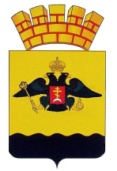 РЕШЕНИЕГОРОДСКОЙ ДУМЫ МУНИЦИПАЛЬНОГО ОБРАЗОВАНИЯ ГОРОД  НОВОРОССИЙСКот 26 сентября 2017 года    			                                                   № 224г. НовороссийскО внесении изменений в решение городской Думы муниципального образования город Новороссийск от 30  мая  2017 года № 200                   «О муниципальной службе в муниципальном образовании город Новороссийск»Руководствуясь Федеральным  законом  от  2  марта   2007  года             № 25-ФЗ «О муниципальной службе в Российской Федерации», Законом Краснодарского края от 8 июня 2007 года № 1244-КЗ «О муниципальной службе в Краснодарском крае», Уставом муниципального образования город Новороссийск, городская Дума муниципального образования город Новороссийск решила:1. В приложение № 1 «Положение о муниципальной службе в муниципальном образовании город Новороссийск», утвержденное решением городской Думы от 30 мая 2017 года № 200 «О муниципальной службе  в муниципальном образовании город Новороссийск», внести следующие изменения:1.1. Пункт 4 статьи 24 изложить в новой редакции: «4. Ежегодные дополнительные оплачиваемые отпуска предоставляются муниципальному служащему за выслугу лет продолжительностью не более 10 календарных дней.».1.2. Пункт 5 статьи 24 изложить в новой редакции:«5. Продолжительность предоставляемого муниципальным служащим ежегодного дополнительного оплачиваемого отпуска за выслугу лет составляет:1) при стаже муниципальной службы от 1 года до 5 лет – 1 календарный день;2) при стаже муниципальной службы от 5 до 10 лет – 5 календарных дней;3) при стаже муниципальной службы от 10 до 15 лет – 7 календарных дней;4) при стаже муниципальной службы свыше 15 лет – 10 календарных дней.».1.3. Пункт 6 статьи 24 изложить в новой редакции:«6. Муниципальному служащему, для которого установлен ненормированный служебный день, предоставляется ежегодный дополнительный оплачиваемый отпуск за ненормированный служебный день продолжительностью три календарных дня.».2. Контроль за выполнением настоящего решения возложить на председателя постоянного комитета городской Думы муниципального образования город Новороссийск по законности, правопорядку и правовой защите граждан А.П. Антонова и заместителя главы муниципального образования город Новороссийск, управляющего делами Н.А. Галкину.3. Настоящее решение вступает в силу со дня его официального опубликования.Глава муниципального образования                   Председатель городской Думыгород Новороссийск__________________И.А. Дяченко                     ______________А.В. Шаталов